הנחיות הרשות להסמכת מעבדות למעבדות בחינה וסיווג יהלומים.מסמך מספר	1-TR-0020גרסה מספר	טיוטה 2 להערות הציבור עד ה- 30.04.15 מחייב מ:	01/01/2015תאריך תוקף:	01.01.2015Website:	YESכל זכויות היוצרים והקניין הרוחני, מכל סוג כלשהו, בקשר לכל פרסום, תוכן, כתבה, עיצוב, יישום, קובץ, תוכנה וכל חומר אחר, המתפרסם באתר –  שייך לרשות הלאומית להסמכת המעבדות © ISRAC.אין להעתיק, לתרגם, לשדר בכל אמצעי, לאחסן במאגר מידע, לפרסם, להציג בפומבי, או להפיץ בכל אמצעי, את החומר המוצג באתר זה, כולו או חלקו, בלא קבלת הסכמתה המפורשת מראש ובכתב של הרשות הלאומית להסמכת מעבדות.הרשות הלאומית להסמכת מעבדותIsrael Laboratory Accreditation Authorityרח' כנרת קרית שדה התעופה, ת.ד. 89, לודנמל תעופה  7015002טל' 03-9702727פקס 03-9702413דוא"ל: israc@israc.gov.ilwww.israc.gov.ilעדכונים:תוכן עניינים1.	מבוא	52.	הגדרות	53.	חלות	64.	שיטה	65.	ביבליוגרפיה	146.	נספחים	14	נספח מס' 1:     סימני פגמים                                                                                                            15                                                                                                                                                                          נספח מס' 2:     רשימת נציגי הגופים שהמסמך נשלח לחוות דעתם.	16	נספח מס' 3:     חברי הוועדה                                                                                                            19                                                                                                                                                                                           מבואמסמך זה מפרט הנחיות מינימאליות מחייבות למעבדות המספקות שרותי בחינה וסיווג של יהלומים . הנחיות אלו הנן דרישות נוספות לדרישות ההסמכה ולדרישות התקנים הרלוונטים.למען הסר ספק, בכל מקרה של סתירה, תקני הבדיקה הינם התקנים המחייבים והקובעים. הערות כלליות: התייחסות לאבני חן תתוסף בשלב מאוחר יותר.הגדרותיהלום טבעי (Natural Diamond) מינרל הנכרה מן הטבע עשוי פחמן ומתגבש במשך מיליוני שנים בבטן האדמה, בגלל נדירותו וקשיותו וכן תכונותיו המחזירות אור נחשב כמצרך יקר ונחשק.יהלום מטופל(Clarity / Color Enhanced  diamond)  ביטוי שמתייחס ליהלומים טבעיים, שבוצע בהם טיפול להעלמת פגמים הנראים לעין ושיפור המראה, הצבע  א הניקיון כמו, חימום, קידוח הפגם בלייזר, אימפרגנציה (הספגה או החדרה) של חומר זר, מילוי גלצים, הקרנות, HPHT או כל טיפול אחר.יהלום סינטטי (Synthetic Diamond/man made ) יהלום עשוי פחמן שהוא תוצר תעשייתי שווה בתכונותיו הכימיות והפיזיקליות ובמבנה הקריסטאלוגרפי ליהלום טבעי.אבן דמוי יהלום (חיקוי) (Imitation) שדומה במראה החיצוני או בחלק מתכונותיו ליהלום. חיקוי יכול להיות טבעי או מלאכותי.כתר - Crown   החלק העליון של היהלום, מהחגורה ומעלה. רונדיסט - Girdle חגורת היהלום, החלק המקיף את האבן.פביליון  Pavilion  החלק התחתון של היהלום, מהחגורה ומטה.עוקץ Culet זהו הקצה התחתון של היהלום, וגם החלק העדין ביותר, יכול להיות מלוטש כשפיץ מחודד או כמשטח מלוטש.פסטה - Facetמשטח מלוטש ביהלום.פלואורסנטיות  תכונה של אבני חן המבטאת זריחה תחת קרינת אולטרה-סגול (UV)  .גמולוגיה תורת אבני החן , והמדע החוקר גבישים ומינרלים ביניהם גם יהלומים. המומחה בתחום גמולוגיה ייקרא גמולוג.תעודה גמולוגית תעודה החתומה ע"י גמולוג מוסמך המאשררת את נתוני אבן החן או היהלום.קראט (משקל) קראט הוא יחידת המשקל ביהלומים ואבני חן, כך ש- 0.2 גרם- 1 קראט. נקודות 1 קראט =100 נקודות.חלותמטרת המסמך הוא לקבוע דרישות מינימום וכללים אחידים למעבדות המבקשות הסמכה לביצוע בחינה, בדיקה וסיווג יהלומים.סוגי היהלומים שהמפרט יתייחס אליהם יהיו יהלום טבעי, יהלום מטופל ויהלום סינטטי.השיטהכוח אדםמספר הגמולוגים המוסמכים המינימאלי במעבדה יהיה  2  לפחות בכל זמן, כאשר גמולוג אחד יהיה בעל ניסיון של חמש שנים לפחות.גמולוג מוסמך יהיה מי שסיים קורס גמולוגי בבית ספר מוכר ומאושר להכשרת גמולוגים בהיקף של 70 שעות לימוד לפחות ביהלומים, 130 שעות לימוד לפחות באבני חן, ועבר הכשרה מעשית במעבדה עפ"י נוהל הכשרה פנימי של המעבדה שלא יפחת מחצי שנה.בדיקות התאמהגמולוג מוסמך יעבור בדיקת עיניים אצל אופטומטריסט מוסמך אחת לשנה לפי, 20/25 (snellen) at 16" (40.6 cm) ± 1" (2.54 cm) or equivalent, natural or corrected. גמולוג  יעבור בדיקת ראיית צבעים, בתחילת עבודתו. במידה ויימצא עיוור צבעים לא יוכל להיות מוסמך לבדיקת דירוג צבע.מדידות / ביקורתאם לא נאמר אחרת בהזמנה / סקר, כל המדידות יהיו במילימטרים.הבדיקה תתבצע מזוויות שונות וכיוונים שונים על מנת להבטיח זיהוי בטוח של כל הפגמים.המעבדה תתחזק נהלי עבודה לזיהוי ואבחון יהלומים, ולאימות היהלום לבדיקה. המעבדה תתחזק נהלי עבודה לבדיקה של יהלומים. הנהלים יכללו לפחות את הנהלים לבדיקה של הפרמטרים הבאים:מדידות.צורה - Shapeמשקל – Weight.צבע -  Color.ניקיון / צלילות -  Clarity.איכות העבודה -  Cut – פרופורציות, סימטריה, צחצוח.פלואורסנטיות - Fluorescence-     טיפולי השבחה. -     יהלומים סינטטיים.מדידההמעבדה תקבע ותתחזק נהלים לתהליך המדידה להערכה של יהלומים שתכלול לפחות,מידות האבן,  חובה לכלול מדידות אורך ציר ראשי, אורך ציר משני וגובה. משקל האבן,  בקאראטים, בדיוק של שתי ספרות עשרוניות. העגלה למעלה מותרת רק אם ספרה שלישית היא 9. צורת האבן.ניקיון / צלילות 4.3.4.1 המעבדה תתחזק נהלים לתיעוד הניקיון וקביעת דרגת הניקיון של היהלום, בהתייחס לפגמים             ולתכלילים של היהלום - בתוכו ועל שטח פניו. ציון דרגת הניקיון של היהלום יקבע לפי סוג             התכלילים או הפגמים, הגודל שלהם, מיקומם, ניראותם לעין בהגדלה 10X, מספר הפגמים וצבע             הפגמים. טבלה 1:  הסולם ההיררכי למדידת צלילות :Diamond clarity grading scale – טבלה 2 :  סקלת שונות לדירוגלמעבדה יהיו נהלים לקביעת סוג הפגמים ביהלומים, לפי הפגמים (ראה נספח עזר, מקור                       דף פלוטינג GIA), יתועדו באיור ברשומת הבדיקה. פגמים חיצוניים [Blemishes] נייף   Naturals - שאריות לא מלוטשות של הקליפה החיצונית של אבן הגלם. נמצא בעיקר ברונדיסט.נטייה Extra Facet   - משטח מלוטש נוסף הממוקם באופן לא סימטרי למבנה הליטושים של האבן.סימני חום   Burn Marks -  סימנים קלים על המשטח המלוטש כתוצאה מחימום יתר בליטוש.קווי לייזר - Laser Lines - סימונים בעזרת לייזר שנשארו על פני האבן.קווי ליטוש - Polish lines שריטות -  Scratchניק  -  Nick -   משטח קטן, לבן ושטחי שנמצא בד"כ בשולי הרונדיסט או בחיבורי הפסטות.                               חרירים קטנים -  Pit – חורים קטנים העשויים להימצא על פני השטח של יהלום. נראים כנקודות לבנות.פגמים פנימיים  (Internal imperfections)נאט -  Knot- גביש יהלום  בתוך היהלום שמגיע לפני השטח.גביש פנימי  - Included crystals or minerals  - מינרלים שונים שנמצאים בתוך היהלום.שבר -  - Fracture שבר ביהלום שאינו בכיוון קווי הביקוע. גלץCleavage  -   - סדק ביהלום בקווי הביקוע.ענן -  Cloud- קבוצה של נקודות זעירות (שלוש או יותר).חור קידוח -Laser Drill Hole - חור מפני השטח אל תוך היהלום שנעשה בעזרת קרן לייזר.סדק דמוי נוצה - Featherשקע – Cavity - חור פתוח לפני השטח באבן.זקן – Bearding - שברים קטנים ברונדיסט שנגרמו בזמן חיתוך.גביש זעיר – Pinpointשבר שטוח (קילוף)  -  Chips - שבר החודר מפני השטח, לרוב כתוצאה ממכה.נייף שקוע Indented natural - צבע יהלוםהמעבדה תקבע ותתחזק נהלים לקביעה ודירוג צבע לפי מדדים נפרדים של יהלומים לבנים וצבעוניים. למעבדה יהיו עזרים נלווים לצורך הבחינה והסיווג. (ראה סעיף אבני מאסטר לבדיקת צבע סעיף 4.4.2).4.3.5.1  דירוג יהלומים לבנים צבע היהלום ידורג על ידי סולם ערכים הנע בין האות D לאות Z  (אותיות האלף-בית האנגלי). האות D מסמנת יהלום חסר צבע לחלוטין וככל שעולים במדרג האותיות צבע היהלום הוא יותר ויותר בעל גוון. (האות Z מסמלת יהלומים צהובים מאוד בגבול המעבר ליהלומים צבעוניים).הגוון הצהוב של היהלום מתחיל להיראות לעין בצבעים H - I וגם שם מדובר בצהבהבות קלה מאוד ובעיקר במקרים בהם יש יהלום נוסף לבן יותר להשוואה.4.3.5.2  דירוג יהלומים צבעוניים צבע של יהלומים צבעוניים, ( (FANCY COLOR  DIAMONDSנמדד  בעיקר עפ"י עוצמת הצבע של היהלום. קביעת הצבע של היהלום מתחשבת בשלושה פרמטרים עיקריים - גוון (ישנם 27 גוונים שונים), בהירות/כהות הצבע והעומק של הצבעHue, Tone & Saturation .4.3.5.3  גוון היהלום הצבעוני המעבדה תקבע בנהליה טבלה של גוונים לסיווג. וכן תקבע בנהליה איך יסווג יהלום עם שניים או שלושה גוונים ניכרים לעין. 4.3.5.4  בהירות/כהות לצד עומק הצבע של היהלום למעבדה יהיו נהלי עבודה לדירוג יהלומים צבעוניים (בהתאם למידת הבהירות או הכהות שלהם), וכן את מידת עומק הצבע. ותקבע מדדים לקביעת עוצמת הצבע בסולם דירוג.לדוגמא:1. Fancy Light2. Fancy3. Fancy Intense4.  Fancy Vivid5. Fancy Deep6. Fancy Dark4.3.5.5  פיזור צבע  המעבדה תתייחס בנהליה למידת פיזור הצבע ביהלום  (Color distribution).ליטוש היהלוםלמעבדה יהיו נהלים לקביעת איכות ליטוש היהלומים, לבנים וצבעוניים, המעבדה תתעד את ממצאי הבדיקה ברשומותיה לפי הפרמטרים הבאים:1. צורה (טיפה, רדיאנט, לב, אמרלד, מרקיזה ועוד)  Shape .2. פרופורציה - Proportion3. צחצוח Polish  4.  סימטריה  Symmetryיהלומים מטופליםלמעבדה יהיו נהלים לקביעה, זיהוי וסיווג של יהלומים מטופלים, שעברו תהליכי השבחה.תיאור ותיעוד הבדיקות השונות (אפקט הברק, מבנה נוזלי, מילוי לא מושלם, טקסטורה סדוקה, הופעת צבע מילוי, שטח פנים מעונן באזור המילוי, אזורי מילוי מעוננים בשטח החיבור, ועוד).  טיפולים לשיפור דרגת הניקיון ומראה האבן כגון: טיפול ע"י מילוי גלצים.  קידוחי לייזר .  קידוח מיוחד (KM) .    טיפולים לשיפור או שינוי הצבעציפוי   (Coating)צביעה  (Staining)הספגה   (Impregnation)דיפוזיה  (Diffusion)הקרנה באלקטרונים (Irradiation)הפגזה בניטרונים    (Neutrons bombardment)טיפול בטמפרטורה ולחץ גבוהים  HPHT) – (High Pressure High Temperature יהלומים סינטטיים    למעבדה יהיו נהלי עבודה לקביעה וסיווג של יהלומים סינטטיים והטיפולים שעברו.
-  נהלים לאבחון יהלומים שגודלו בשיטת CVD   - נהלים לאבחון יהלומים שגודלו בתהליך  HPHT.ציודהמעבדה תתחזק נהלי עבודה לכיול, תחזוקה ושימוש במכשירי עזר לבחינה וסיווג יהלומים.ציוד בדיקה ודרישות - כלליזכוכית מגדלת (לופה)   זכוכית מגדלת עם יכולת הגדלה X10 בלי עיוות, בעלת שדה ראיה (תצוגה) הגדול האפשרי, והעברת תאורה ללא   בוהק. מיקרוסקופ גמולוגי  בעל יכולת הגדלה בין X10  עד X64,   סטריאוסקופי בעל תאורת שדה חשוךDarkfield illumination.תאורה   אור לבן - באזור הבדיקה תהיה תאורה לבנה של  100fc (1000 Lux) לפחות באזור הנבדק.          Daylight  Equivalent  6,500  KELVIN Llght      התאורה תהיה מעוצבת ומסודרת כדי לספק תאורה ללא צל של פני השטח בו מתבצעת בחינה.משטח הבחינה  צבע משטח הבחינה יהיה לבן חלק מט, ללא פגמים חיצוניים העלולים להשפיע על הבחינה או      לגרום להטעיה.תאורת אולטרה סגול (Ultraviolet Light)   עוצמת המנורה (אור שחור) על פני השטח הנבדק תימדד תקופתית ותהיה לפחות1000μw/cm2   במרחק 30 ס"מ  ממשטח הבחינה.ספקטרופוטומטר  מכשיר  לבדיקת התנהגות \ ספיגת האור באורכי גל שונים העוברים בחומר (UV, VIS NIR. (200- 1100nm  המשמש לזיהוי ואבחון יהלומים טבעיים סינטטיים ואבני חן.F.T.I.R  מכשיר לבדיקת התנהגות \ ספיגת קרני אינפרא אדום בחומר (400 – 7,500 Wave Number ).  משמש לזיהוי ואבחון יהלומים טבעיים וסינטטיים, זיהוי אבני TYPE IIA.Diamondsure  מכשיר לזיהוי ואבחון יהלומים סינטטיים. מבצע סינון הראשוני אינדיקטיבי . מכשירי Non touchable measurement device     מדידות ממוחשבות של האבנים על ידי מכשירים הכוללים (תוכנות אוגי \ סרין \ מגסקופ ) לבדיקת חלקי  האבן, הגדלים הזוויות והפרופורציות. (למעבדה יהיו נהלי כיול שיתבצעו על אבני מאסטר).ציוד בחינה ואימות4.4.2.1   מיקרוסקופמיקרוסקופ גמולוגי (מתוצרתGIA  או שווה ערך), המגדיל בין X10  עד X64,  בעל תאורת  שדה חשוך Darkfield illumination, ותאורה חיצונית Overhead lighting  .4.4.2.2    תאורת פייבר אופטיק  Fiber Optic Illumination4.4.2.3    פולריסקופלקביעה האם האבן SR – SINGLE REFRACTIVE  או DR – DOUBLE REFRACTIVE.4.4.2.4    רפרקטומטר     לבדיקת מקדם השבירה של האבן RI – REFRACTIVE INDEX . + נוזל RI.4.4.2.5    דיכרוסקופ      לבדיקת צבעי הפליאוכרואיזם של האבן-  PLEOCHROISM.4.4.2.6    ספקטרוסקופ     לבדיקת בליעת האור באבן.4.4.2.7    משקל סגולי        למדידת המשקל הסגולי של האבןSPECIFIC GRAVITY  - בשתי שיטות:1.    משקל לשקילת האבן במים ובאוויר בשיטה ההידרוסטטית (Hydrostatic Balance).2.    בתמיסות כבדות (Heavy Liquids). [בנוזל נמצאות אבני בוחן לזיהוי אם התמיסה        תקינה].אבני בוחן – אבני מאסטר המעבדה תחזיק ברשותה סדרה של אבני בוחן להשוואה (סדרה של יהלומים שיוגדרו יהלומי מאסטר) שדרגת הצבע שלהן ידועה מראש, לכל סוגי האבנים להם היא מבצעת בחינה וסיווג.סיווג דרגת הצבע (Color) של יהלומי מאסטר יהיה לפי דירוג צבע שעברו כיול השוואתי ואישור לפי סטנדרטים של ארגונים בינלאומיים כמו –  CIBJO , AGL או  THE BRITISH GEMOLOGICAL ASSOCIATION .דרגת הצבע של אבן המאסטר תהיה חרוטה על גבי רונדיסט האבן, או מספר חד ערכי שיפנה לתעודת האבן.   לא ישמשו יהלומים כמאסטר במידה ויש להם אחת מהתכונות: יהלום עם זריחה פלואורסצנטית.יהלום שדרגת הניקיון שלו נמוכה  מ- SI1  או שהפגם "זורק" צבע באבן או נראה לעין.יהלומים עם פרופורציות  לא טובות. ( GOOD OR LESS)יהלומים עם גווני לוואי שונים מצהבהב.סט יהלומי מאסטר יהיו לפחות בטווח שבין E  גבוה ( או D נמוך) ל- M בגבולות הצבע.משקל האבנים בסט יהלומי מאסטר יהיה 0.50 קראט לפחות כל אחת.רשומותתעודת משמורת עם מספר חד ערכי ליהלום הנבדק, תלווה כל אבן לסיווג ותכלול את כל הפרמטרים הנבדקים.תוצאות הבדיקה יתועדו מיד עם סיום כל בדיקה. רשומות הבדיקה יישמרו במעבדה ל - 15 שנים לפחות.- על כל דו"ח בדיקה יחתמו שני גמולוגים (שלפחות אחד מהם בכיר).4.6.1   קווים מנחים לתיעוד ברשומת בדיקה פגמים שזוהו ואשר בגללם נקבע הדירוג לאבן, יתועדו ברשומת הבדיקה.תיאור הפגמים נעשה על איור הכולל חתך של האבן אותה מדרגים (לדוגמא לאבן בחיתוך עגול האיור יהיה עגול, לאבן בחיתוך פרינסס האיור יהיה של פרינסס). האיור יחולק לשניים: האחד הוא הכתר והשני הוא הפוויליון.באיור הכתר, יתוארו כל הפגמים אשר נמצאים מעל הרונדיסט ואשר נראים מהכתר.באיור הפוויליון, יתוארו אותם פגמים אשר מגיעים לפני השטח של הפוויליון והפגמים אשר נראים מהפוויליון.כולל פגמים אשר מוגבלים על הרונדיסט.המאפיינים החיצוניים ו- EXTRA FACET יתוארו במקום בו הם נמצאים.פגמים פנימיים אשר פוגעים גם בכתר וגם בפוויליון יתוארו על גבי שני האיורים.סימון הפגמים על איור נעשה בעזרת צבעים מוסכמים בכל העולם: פגמים חיצוניים - יסומנו בצבע ירוק. פגמים פנימיים - יסומנו בצבע אדום.  Extra Facets  - יסומנו בצבע שחור.הערותקידוח מיוחד – Internal Laser Drilling לא מסומן, מצוין בהערה בלבד.קווי צמיחה פנימיים וחיצוניים – לא מסומנים, מצוינים בהערה בלבד.פגמים חיצונים כגון קווי ליטוש, סימני שריפה, שריטות, חרירים (pit & nick) ושפשופים, לא מסומנים, והם משפיעים על רמת הצחצוח ועל הגדרת FL.מחשבוני הערכה אוגי וסארין וכדומה.המעבדה תתחזק נוהלי מעבדה ותיקוף לתוכנות מחשב ואו שיטות להערכה וסיווג של יהלומים .תעודות בדיקה.כל הבדיקות שבוצעו יופיעו בתעודה / דו"ח ללקוח. הפרמטרים שיצוינו בתעודה / דו"ח יכללו לפחות:סוג היהלום, (טבעי, מטופל, סינטטי וכד').כל טיפול או טיפול השבחה שעבר היהלום.  (להערות שיופיעו בתעודות ראה נספח מס' 2).מדד צורה ( חיתוך ופרופיל – Shape & Cut).מידות היהלום, אורך ציר ראשי, אורך ציר משני וגובה (במילימטרים),  בדיוק של שתי ספרות אחריי הנקודה (1.00 mm).משקל היהלום (קראט – Carat Weight) בדיוק של שתי ספרות אחרי הנקודה (1.00  ct.).דרגת פלואורסנטיות (Fluorescence).מידות באחוזים ו/או בזוויות: זווית הכתר, זווית הפוויליוןעובי רונדיסט, עומק פוויליון, גודל עוקץ, גודל לוח, גובה כתר, גובה כללי.ביבליוגרפיהלא ישים.נספחיםנספח מס' 1:  סימון פגמים.נספח מס' 2: הערות בתעודת הבדיקה ליהלומים מטופלים.נספח מס' 3: חברי הוועדה ורשימת נציגי הגופים שהמסמך נשלח לחוות דעתם.6.1   נספח מס' 1 : סימון פגמים  - Plotting Symbols & Abbreviations 6.1.1  פגמים פנימיים Internal Characteristics  - 6.1.2   פגמים חיצונייםExternal Characteristics  - נספח מס' 2: הערות בתעודת הבדיקה ליהלומים מטופלים. נספח מס' 3 : חברי הוועדה ורשימת בעלי עניין שהמסמך נשלח לחוות דעתם.מועד הפצה של גרסה ראשונה של מסמך זה היה ב- 01.01.2015גרסה ראשונה של מסמך זה הוכנה ו/או נשלחה לחוות דעתם של נציגי הגופים בהרכב זה:חברי הוועדהרשימת בעלי עניין שהמסמך נשלח לחוות דעתם מאשרים:Authorized by:תפקיד – Positionשם – Nameתאריך – Dateחתימה – Signatureנכתב ע"י  
  Written byאבי קויתיAvi Kivityהרשות הלאומית להסמכת מעבדות ISRAC (Israel Accreditation) הוקמה בחוק על ידי ממשלת ישראל כארגון ההסמכה הלאומי לבדיקה והסמכה של כשירות מקצועית בתחום כיול ובדיקה.הרשות מוכרת במסגרת הסכם ההכרה ההדדי של הארגון הבינלאומי ILAC
 (International Laboratory Accreditation Cooperation) כעובדת על פי הכללים הבינלאומיים להסמכה.תאריך Dateסעיף Sectionהשינוי ומהותו	The Change21.01.2015כלל הנוהלכתיבת הנוהל בוועדה מקצועית (ראה נספח 3 במסמך זה).FLללא תכלילים ופגמיםFlawless יהלום ללא פגמים (פנימיים או חיצוניים) נראים בהגדלה 10X. IFללא תכליליםInternally Flawless יהלום ללא פגמים פנימיים נראים בבדיקה בהגדלה 10×. (ייתכנו פגמים חיצוניים)VVS1תכלילים מאוד מאוד קטניםVery, Very Slightly Included תכלילים זעירים שקשה מאוד מאוד להבחין בהם, בבדיקה בהגדלה 10X.  דרגה 1.VVS2תכלילים מאוד מאוד קטניםVery, Very Slightly Included תכלילים זעירים שקשה מאוד להבחין בהם, בבדיקה בהגדלה 10X.  דרגה 2. VS1תכלילים מאוד קטניםVery Slightly Included תכלילים קטנים מאוד שקשה באופן יחסי להבחין בהם, בהגדלה 10X .  דרגה 1. VS2תכלילים מאוד קטניםVery Slightly Included תכלילים קטנים מאוד שקשה באופן יחסי להבחין בהם, בהגדלה 10X .   דרגה 2.SI1תכלילים נראיםSlightly Includedתכלילים קטנים שניתן להבחין בהם ללא קושי,בשימוש בהגדלה 10×.   דרגה 1.SI2תכלילים נראיםSlightly Includedתכלילים קטנים שניתן להבחין בהם ללא קושי ,בשימוש בהגדלה 10×.   דרגה 2.SI3תכלילים נראיםSlightly Includedתכלילים קטנים שניתן להבחין בהם ללא קושי, בשימוש בהגדלה x10 . דרגה 3. I1תכלילים ברוריםIncludedתכלילים נראים לעין בקלות בהגדלה 10×, ולעתים גם ללא הגדלה. דרגה 1.I2תכלילים ברוריםIncludedתכלילים נראים לעין בקלות בהגדלה 10×, ולעתים גם ללא הגדלה. דרגה 2.I3תכלילים ברוריםIncludedתכלילים נראים לעין בקלות ללא הגדלה. דרגה 3.Rejדחיה   Rejectionיהלום בעל פגמים רבים בולטים באבן. (בד"כ אינה ראויה לשימוש כיהלום נוי).1 - binocular stereo microscope equipped with adjustable zoom magnification and darkfield illumination.2 - examination using a 10x achromatic, aplanatic loupe in normal light3 - viewed from above under 10x magnification1 - binocular stereo microscope equipped with adjustable zoom magnification and darkfield illumination.2 - examination using a 10x achromatic, aplanatic loupe in normal light3 - viewed from above under 10x magnification1 - binocular stereo microscope equipped with adjustable zoom magnification and darkfield illumination.2 - examination using a 10x achromatic, aplanatic loupe in normal light3 - viewed from above under 10x magnification1 - binocular stereo microscope equipped with adjustable zoom magnification and darkfield illumination.2 - examination using a 10x achromatic, aplanatic loupe in normal light3 - viewed from above under 10x magnification1 - binocular stereo microscope equipped with adjustable zoom magnification and darkfield illumination.2 - examination using a 10x achromatic, aplanatic loupe in normal light3 - viewed from above under 10x magnification1 - binocular stereo microscope equipped with adjustable zoom magnification and darkfield illumination.2 - examination using a 10x achromatic, aplanatic loupe in normal light3 - viewed from above under 10x magnification1 - binocular stereo microscope equipped with adjustable zoom magnification and darkfield illumination.2 - examination using a 10x achromatic, aplanatic loupe in normal light3 - viewed from above under 10x magnification1 - binocular stereo microscope equipped with adjustable zoom magnification and darkfield illumination.2 - examination using a 10x achromatic, aplanatic loupe in normal light3 - viewed from above under 10x magnification1 - binocular stereo microscope equipped with adjustable zoom magnification and darkfield illumination.2 - examination using a 10x achromatic, aplanatic loupe in normal light3 - viewed from above under 10x magnification1 - binocular stereo microscope equipped with adjustable zoom magnification and darkfield illumination.2 - examination using a 10x achromatic, aplanatic loupe in normal light3 - viewed from above under 10x magnification1 - binocular stereo microscope equipped with adjustable zoom magnification and darkfield illumination.2 - examination using a 10x achromatic, aplanatic loupe in normal light3 - viewed from above under 10x magnification1 - binocular stereo microscope equipped with adjustable zoom magnification and darkfield illumination.2 - examination using a 10x achromatic, aplanatic loupe in normal light3 - viewed from above under 10x magnification1 - binocular stereo microscope equipped with adjustable zoom magnification and darkfield illumination.2 - examination using a 10x achromatic, aplanatic loupe in normal light3 - viewed from above under 10x magnificationGIA (4)all stonesFLIFVVS1VVS2VS1VS2SI1SI2I1I2I3EGL USA--IFVVS1VVS2VS1VS2SI1SI2SI3I1I2I3IGI--FLIFVVS1VVS2VS1VS2SI1SI2I1I2I3HRD--Loupe cleanLoupe cleanVVS1VVS2VS1VS2SI1SI2P1P2P3CIBJO (2)over 0.47ctLoupe cleanVVS1VVS2VS1VS2SI1SI2P1P2P3CIBJO (2)under 0.47ctLoupe cleanVVSVSSIP1P2P3AGS(1)--012345678910IDC (3)--Loupe cleanLoupe cleanVVS1VVS2VS1VS2SI1SI2P1P2P3מכה מתחת לפני השטחחור פתוח קילוףשבר בכיוון ביקועענןגבישגלץ, נוצה – כל שבר שאינו בכיוון ביקוענייף \ נטורל חודרקווי צמיחה פנימייםגביש יהלוםפתח קידוח לייזר גביש דמוי מחטגביש זעיר כראש סיכהקווי תאומיםשפשוףנייף טבעינייף מוגבל לפני הרונדיסטמשטח קטן חסר מפני השטחנקודה קטנה חסרה מפני השטחקווי ליטושסימני שריפהשריטהקווי צמיחה חיצונייםמשטח ליטוש נוסף (מסומן בשחור)שיבוץ (תכשיטים)טיפולים לשיפור צבע Treated Colorטיפולים לשיפור צבע Treated Colorהטיפולההערה שתופיע בתעודהIrradiation Color* This diamond has been artificially irradiated to change its    color.HPHT Processed(מיועד בעיקר לאבנים לבנות).* This diamond has been processed by high pressure/high     temperature (HPHT) to change its color.Color Treated(מיועד בעיקר לאבנים שעברו HPHT בצבעי (Fancy* This diamond has been treated by one or more processes    to change its color.If color is undetermined:* Origin of color is undetermined.or* Origin of color is currently undetermined.טיפולים לשיפור ניקיוןTreated Clarityטיפולים לשיפור ניקיוןTreated Clarityהטיפולההערה שתופיע בתעודהLaser Drilling* Clarity Enhanced by Laser drilling. KM* Clarity Enhanced by internal Laser drilling. Fracture Filling* Clarity Enhanced by Fracture filling.Surface Coating* Clarity Enhanced by Laser drilling.הערות כלליות General Notes הערות כלליות General Notes Diamond’s type* This diamond is a rare type IIa.Diamond’s type* This diamond is a type IaAB.Laser Inscription(במידה ויש)* Laser inscription: XXX 12345Synthetic diamond* This is a man-made diamond and has been produced in a     laboratory.or* This diamond has been produced in a laboratory.שםנציג גוףשמואל מרדכיהמפקח על היהלומים, משרד הכלכלהסיגל שידלובסקיס. המפקח על היהלומים, משרד הכלכלהאלי דורייהלומן, מנהל בית ספר למקצועות הגמולוגיה.חיים כץנציג התאחדות תעשייני היהלומיםיורם דבשנציג בורסת היהלומיםמיכאל בן-דורנציג מעבדה גמולוגיתשלמה בכרנציג בורסת היהלומיםשםנציג גוף---המסמך פורסם להערות הציבור באתר הרשות הלאומית להסמכת מעבדות מה- 01.01.2015 ועד 12.04.2015.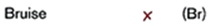 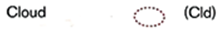 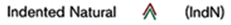 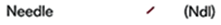 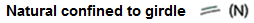 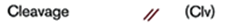 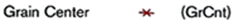 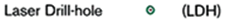 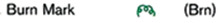 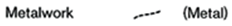 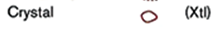 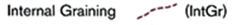 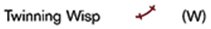 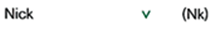 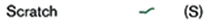 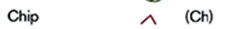 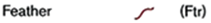 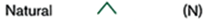 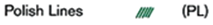 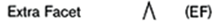 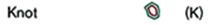 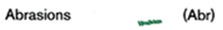 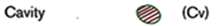 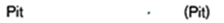 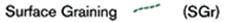 